Частное  образовательное учреждение дополнительного       профессионального образования«УЧЕБНЫЙ ЦЕНТРИсх. № 24-уц  от 28.11.2017                                           Данное письмо является основанием для оплаты, ст. 437 ГК РФУчебно-методический центр № 635 (УМЦ № 635)Уважаемые коллеги, приглашаем Вас на спецкурс (40 час) 13, 15, 16, 20, 22 декабря  2017 г   Вечерние занятия: с 18.30 до 21.00      (можно участвовать в режиме вебинара)Стоимость  9200 руб., для постоянных клиентов 9000 руб. НДС нет.  Стоимость посещения одного дня занятия  3500 руб . НДС нет.   Слушателям семинара выдается договор на консультационные услуги, акт, методический материал  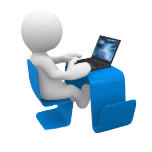 Порядок участия в форме вебинара уточняйте  у менеджеров!Реквизиты для оплаты:  ЧОУ ДПО  «УЦ «Актив С» ИНН 5407263130 КПП 540601001 Р/сч 40703810500400001947. Филиал № 5440  ВТБ 24 (ПАО) г. Новосибирск БИК 045004751 к/сч 30101810450040000751   Назначение платежа: Оплата  за  консультационные услуги согласно письма  № 24-уц от 28.11.17. НДС  нет.   ДОПОЛНИТЕЛЬНЫЕ ВОПРОСЫ И ОБЯЗАТЕЛЬНАЯ РЕГИСТРАЦИЯ ПО ТЕЛЕФОНАМ:(383) 24-93-468, 20-20-693                                                                                                                                            Е-mail: manager@aktiv-c.ru,    сайт: WWW.AKTIV-C.RUДатаТема13.12.201718.30-21.00Налоговый контроль, зоны риска: важное для практики.Тенденции 2017-2018гНовая статья 54.01 НК РФ: анализ, риски, перспективы. Налоговые проверки. Использование ФНС системы управления рисками.  Разъяснения ФНС и Следственного комитета. Взаимозависимость вне контролируемых сделок – новые тенденции. Судебная практика.Ответственность  главного бухгалтера: виды ответственности, основания для привлечения к ответственности. Субсидиарная ответственность по долгам компании: новшества 2017г  Обзор изменений  налогового законодательства с 2018гЛектор: Самарина И.М.15.12.201718.30-21.00НДС: последние изменения в законодательстве, методология и практика исчисленияПоследние обновления законодательной базы по НДС. Изменения в порядке оформления и ведения с/ф, книг покупок и продаж.Исчисление и уплата НДС в разъяснениях Минфина и ФНСНалоговые вычеты: условия, период, документы, применение в отдельных хозяйственных ситуациях. Восстановление НДС: новые обязанности, новые особенности. Отдельные вопросы формирования налоговой базы по НДСЛектор: Самарина И.М.16.12.2017(суббота)10.00-14.00Налог на прибыль: новое в методологии и практике исчисления Изменения в налогообложении прибыли : новое в законодательствеСложные вопросы признания доходов, расходов в налоговом учете Резервы в налоговом учете, признание в налоговом учете безнадежных долговВопросы учета и переноса  убытков на будущие периоды, исправление ошибок прошлых лет Бухгалтерская отчетность, учетная политика.Изменения в законе о Бухгалтерском учете. Перспективы развития бухгалтерского учета Требования к отчетности и последствия их несоблюдения.. Рекомендации Минфина России по практическим аспектам составления бухгалтерской (финансовой) отчетности Учетная политика. Особенности УП  для лиц, имеющих право на упрощенный учет.Лектор: Самарина И.М. 20.12.201718.30-21.00Готовимся к составлению  пояснений   к годовому отчету за 2017гОценка денежных потоковвиды денежных потоков;расчет стоимостей аннуитета;прямой и косвенный метод анализа денежных средств;финансовые коэффициенты, характеризующие качество денежных потоков. Оценка финансовых рисковвиды рисков;методы их оценки.Лектор: Котыхова  А.Н.22.12.201718.30-21.00Зарплатные» налоги и сборы. Новшества 2018г - Отчетность по страховым взносам : анализируем ошибки. Новые разъяснения ФНС по порядку заполнения расчета по страховым взносам. Обзор новых разъяснений по исчислению  страховых взносов. Судебная практика НДФЛ: новые разъяснения ФНС о порядке заполнения  6-НДФЛ и 2-НДФЛ.  Камеральные проверкиНалог на имущество. Новшества 2018г и практические вопросы исчисления. Судебная практика.Лектор: Самарина И.М.